Allegato n. 2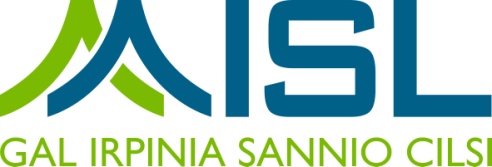 ATS GAL AISLOggetto: PSR Campania 2014-2020. MISURA 19 – Sviluppo Locale di tipo partecipativo – LEADER. Sottomisura 19.2 Tipologia di Intervento 19.2.1 “Strategie di Sviluppo Locale”Misura 6 - Sottomisura 6.2 - Tipologia di intervento 6.2.1 - - Aiuto all’avviamento d’impresa per attività extra agricole nelle zone rurali DICHIARAZIONE SOSTITUTIVA(Art. 47 del D.P.R. 28 dicembre 2000, n. 445)Soggetto richiedente: …………………….Dichiarazione sostitutiva di atto di notorietà, resa ai sensi dell’art. 47 del D.P.R. 445/2000, attestante gli estremi del titolo di proprietà / possesso.Il/la	sottoscritto/a	 	nato	a	 	(Prov. 	)	il 	, Codice Fiscale 	, residente a 	in via/Piazza 	n. 	(CAP 	) in qualità di (barrare la casella che interessa)titolare dell’impresa individualerappresentante legale della 	,	con	sede	legale 				   (Prov 	) in via/Piazza 	n. 	(CAP 	),    partita    IVA  /Codice	Fiscale			 email 		PEC 	telefono	 	fax consapevole delle sanzioni penali per le ipotesi di falsità in atti e di dichiarazioni mendaci e della conseguente decadenza dai benefici di cui agli art. 75 e 76 del D.P.R. 28 dicembre 2000, n. 445;a conoscenza del fatto che saranno effettuati controlli anche a campione sulla veridicità  delle dichiarazioni rese;DICHIARAsotto la propria responsabilità, che l’immobile oggetto di Domanda di Sostegno censito in catasto: Comune di …………………., sezione ..….…, foglio ..……., mappale ……………… sub	eubicato in via ................................................................... al civico n	,risulta essere:di mia esclusiva proprietà/usufrutto;	in comproprietà con i seguenti soggetti: 1 …….………………………………………….2 …….………………………………………….3 …….…………………………………………4 ……….…………………………………….5 .……..………………………………………6 ….………………………………………….in affitto (il contratto di affitto dovrà essere di durata almeno pari a cinque (5) anni dalla data di notifica del provvedimento di concessione);altro diritto, escluso il comodato (specificare) ………………………………………………………..come risulta da atto notarile stipulato in data ….….. dal notaio	, iscritto aldistretto  notarile  di  ………………………..…;  con  atto  registrato  presso  l’Agenzia  delle  Entrate di…………………………il …………………………. al n° ………………………………………CONSENSO AL TRATTAMENTO DEI DATI PERSONALIIl sottoscritto __________________ dichiara di avere ricevuto le informazioni di cui all’art.13 del Regolamento UE 2016/679, in particolare riguardo ai diritti riconosciuti dal Regolamento UE 2016/679 e di acconsentire, ai sensi e per gli effetti dell’art. 7 e ss. del Regolamento, al trattamento dei dati personali, anche particolari, con le modalità e per le finalità indicate nella informativa stessa, comunque strettamente connesse e strumentali alla gestione delle finalità di cui all’informativa.Luogo e data, …………………….Timbro e firmaAi sensi e per gli effetti dell’art. 38, D.P.R. 445 del 28/12/2000 e s s.mm.ii., si allega copia del documento di riconoscimento del/i dichiarante/i in corso di validità.